УКРАЇНАЧЕРНІГІВСЬКА  МІСЬКА  РАДАВИКОНАВЧИЙ  КОМІТЕТ. Чернігів, вул. Магістратська, 7_______________________________________тел 77-48-08ПРОТОКОЛ № 31			засідання виконавчого комітету міської радим. Чернігів						Розпочато засідання о 09.00                                                                                   Закінчено засідання о 12.15                                                                                                 16 листопада 2017 рокуМіський голова								В. А. АтрошенкоСекретар міської ради 							М. П. Черненок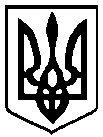                                                 Брали участь у засіданні:                                                Брали участь у засіданні:                                                Брали участь у засіданні:Головує:Головує:Атрошенко В. А. Атрошенко В. А. міський голова (1 – 17, 20 – 34)Члени виконавчого комітету міської ради:Атрощенко О. А.Атрощенко О. А.заступник міського головиВласенко Ю. Д.Власенко Ю. Д.представник міської організації Всеукраїнського об’єднання"Батьківщина" Козир О. І.Козир О. І.головний архітектор проектів приватного підприємства «АРДІ КА» Ломако О. А.Ломако О. А.заступник міського голови (1 – 14, 18 – 34)Фесенко С. І. Фесенко С. І. заступник міського голови – керуючий справами виконкому Хоніч О. П.Хоніч О. П.заступник міського голови Черненко А. В.Черненко А. В.заступник міського голови Черненок М. П.Черненок М. П.секретар міської ради Шевченко О. В.Шевченко О. В.перший заступник міського голови Відсутні члени виконавчого комітету міської ради:Бойко Т. О.Бойко Т. О.голова чернігівського осередку ГО «Міжнародний інститут гуманітарних технологій» Запрошені на засідання виконавчого комітету міської ради:Антонов О. С.Антонов О. С.- заступник голови Деснянської районної у м. Чернігові ради (4)Атрощенко Б. Ф.Атрощенко Б. Ф.- начальник управління стратегічного розвитку міста міської ради (24, 25)Барикіна О. М.Барикіна О. М.- заступник начальника загального відділу міської ради (1 – 34) Білогура В. О. Білогура В. О. - начальник управління освіти міської ради (22)Брусильцева І. М.Брусильцева І. М.- начальник відділу звернень громадян міської ради (19, 20)Горбань Ю. В.Горбань Ю. В.- начальник управління транспорту та зв'язку міської ради (18)Дейнеко Є. В.Дейнеко Є. В.- заступник начальника управління житлово-комунального господарства міської ради (5 - 13)Калюжний С. С.Калюжний С. С.- начальник управління архітектури та містобудування міської ради (31, 32)Капустян О. І.Капустян О. І.- генеральний директор КП «Телерадіоагенство «Новий Чернігів» міської ради  (23)Конашевич М.Конашевич М.- голова ОСББ (1 – 6)Кузнецова-Молодчая Т. С.Кузнецова-Молодчая Т. С.- голова Новозаводської районної у м. Чернігові ради  (3)Лазаренко С. М.Лазаренко С. М.- начальник організаційного відділу міської ради (1 - 34)Лисенко О. Ю.Лисенко О. Ю.- начальник фінансового управління міської ради (1- 34)Лозбень Н. М.Лозбень Н. М.- керівник міської благодійної організації батьків і дітей інвалідів з дитинства “Логос” (20)Малець О. О.Малець О. О.- заступник начальника управління охорони здоров’я міської ради (21)Миколаєнко Р. С.Миколаєнко Р. С.- начальник юридичного відділу міської ради (1 - 34)Мороз М. М.Мороз М. М.- юрисконсульт КП „АТП - 2528” міської ради (17)Осипенко Г. М.Осипенко Г. М.- позаштатний радник міського голови (1 - 34)Представник громадськості (1 – 7)Представник громадськості (1 – 7)Представник громадськості (1 – 7)Святушенко С. М.Святушенко С. М.- заступник начальника управління економічного розвитку міста міської ради  (1 - 34)Федорченко Ю. А.Федорченко Ю. А.- головний інженер КП «Чернігівводоканал» (16)Старіков Р. М.Старіков Р. М.- директор КП „Зеленбуд” міської ради (14)Цвіль І. М.Цвіль І. М.- директор ПП «Техкомсервіс» (15)Чусь Н. М.Чусь Н. М.- начальник прес-служби міської ради (1 – 34)Відповідно до Закону України «Про запобігання корупції» секретар міської ради Черненок М. П. повідомив про конфлікт інтересів щодо питання № 31 «Про затвердження та надання містобудівних умов і обмежень забудови земельних ділянок» порядку денного засідання виконавчого комітету міської ради.Відповідно до Закону України «Про запобігання корупції» секретар міської ради Черненок М. П. повідомив про конфлікт інтересів щодо питання № 31 «Про затвердження та надання містобудівних умов і обмежень забудови земельних ділянок» порядку денного засідання виконавчого комітету міської ради.Відповідно до Закону України «Про запобігання корупції» секретар міської ради Черненок М. П. повідомив про конфлікт інтересів щодо питання № 31 «Про затвердження та надання містобудівних умов і обмежень забудови земельних ділянок» порядку денного засідання виконавчого комітету міської ради.1. СЛУХАЛИ:	Про погодження Програми економічного та соціального розвитку міста Чернігова на 2018 рікПро погодження Програми економічного та соціального розвитку міста Чернігова на 2018 рікДоповідала:                             Святушенко С. М.Виступив:                                 Атрошенко В. А.Доповідала:                             Святушенко С. М.Виступив:                                 Атрошенко В. А.ГОЛОСУВАЛИ:"ЗА" – одноголосно "ЗА" – одноголосно ВИРІШИЛИ:Рішення № 497 додаєтьсяРішення № 497 додається2. СЛУХАЛИ:	Про встановлення режимів роботи об’єктів торгівлі, закладів ресторанного господарства та сфери послуг у нічний часПро встановлення режимів роботи об’єктів торгівлі, закладів ресторанного господарства та сфери послуг у нічний часДоповідала:                             Святушенко С. М.Виступили:                              Ломако О. А.                                                 Атрошенко В. А.Доповідала:                             Святушенко С. М.Виступили:                              Ломако О. А.                                                 Атрошенко В. А.ГОЛОСУВАЛИ:"ЗА" – одноголосно"ЗА" – одноголосноВИРІШИЛИ:Рішення № 498 додаєтьсяРішення № 498 додається3. СЛУХАЛИ: Про внесення змін до рішення виконавчого комітету міської ради від 15 листопада 2016 року № 509Про внесення змін до рішення виконавчого комітету міської ради від 15 листопада 2016 року № 509Доповідала:                              Кузнецова-Молодчая Т. С.Виступив:                                 Атрошенко В. А.Доповідала:                              Кузнецова-Молодчая Т. С.Виступив:                                 Атрошенко В. А.ГОЛОСУВАЛИ:"ЗА" – одноголосно"ЗА" – одноголосноВИРІШИЛИ:Рішення № 499 додаєтьсяРішення № 499 додається4. СЛУХАЛИ:Про переведення квартири з житлового фонду до нежитлового в Деснянському районіПро переведення квартири з житлового фонду до нежитлового в Деснянському районіДоповідав:                                Антонов О. С.Виступив:                                 Атрошенко В. А.Доповідав:                                Антонов О. С.Виступив:                                 Атрошенко В. А.ГОЛОСУВАЛИ:"ЗА" – одноголосно"ЗА" – одноголосноВИРІШИЛИ:Рішення № 500 додаєтьсяРішення № 500 додається5. СЛУХАЛИ:Про погодження внесення змін до Програми поліпшення екологічного стану міста Чернігова на 2016 – 2017 рокиПро погодження внесення змін до Програми поліпшення екологічного стану міста Чернігова на 2016 – 2017 рокиДоповідав:                                Дейнеко Є. В.Виступив:                                 Атрошенко В. А.Доповідав:                                Дейнеко Є. В.Виступив:                                 Атрошенко В. А.ГОЛОСУВАЛИ:"ЗА" – одноголосно"ЗА" – одноголосноВИРІШИЛИ:Рішення № 501 додаєтьсяРішення № 501 додається6. СЛУХАЛИ:Про погодження змін до Програми сприяння створенню ОСББ та підтримки будинків ОСББ та ЖБК на 2016-2018 рокиПро погодження змін до Програми сприяння створенню ОСББ та підтримки будинків ОСББ та ЖБК на 2016-2018 рокиДоповідав:                                Дейнеко Є. В.Виступили:                               Ломако О. А.                                                  Конашевич М.                                                  Атрошенко В. А.Доповідав:                                Дейнеко Є. В.Виступили:                               Ломако О. А.                                                  Конашевич М.                                                  Атрошенко В. А.ГОЛОСУВАЛИ:"ЗА" – одноголосно"ЗА" – одноголосноВИРІШИЛИ:Рішення № 502 додаєтьсяРішення № 502 додається7. СЛУХАЛИ:Про проект Програми «Безпечне місто Чернігів 2018-2020 роки»Про проект Програми «Безпечне місто Чернігів 2018-2020 роки»Доповідав:                                 Дейнеко Є. В.Виступили:                               Власенко Ю. Д.                                                  Ломако О. А.                                                  Представник громадськості                                                  Фесенко С. І.                                                  Атрошенко В. А.Доповідав:                                 Дейнеко Є. В.Виступили:                               Власенко Ю. Д.                                                  Ломако О. А.                                                  Представник громадськості                                                  Фесенко С. І.                                                  Атрошенко В. А.ГОЛОСУВАЛИ:"ЗА" – одноголосно"ЗА" – одноголосноВИРІШИЛИ:Рішення № 503 додаєтьсяРішення № 503 додається8. СЛУХАЛИ:Про проект Комплексної цільової Програми  розвитку житлово-комунального господарства міста Чернігова на 2017-2020 роки» в новій редакціїПро проект Комплексної цільової Програми  розвитку житлово-комунального господарства міста Чернігова на 2017-2020 роки» в новій редакціїДоповідав:                                Дейнеко Є. В.Виступили:                              Власенко Ю. Д.                                                 Атрошенко В. А.Доповідав:                                Дейнеко Є. В.Виступили:                              Власенко Ю. Д.                                                 Атрошенко В. А.ГОЛОСУВАЛИ:"ЗА" – одноголосно"ЗА" – одноголосноВИРІШИЛИ:Рішення № 504 додаєтьсяРішення № 504 додається9. СЛУХАЛИ:Про погодження Програми поліпшення екологічного стану міста Чернігова на 2018 - 2020 рокиПро погодження Програми поліпшення екологічного стану міста Чернігова на 2018 - 2020 рокиДоповідав:                                 Дейнеко Є. В.Виступили:                               Власенко Ю. Д.                                                   Атрошенко В. А.Доповідав:                                 Дейнеко Є. В.Виступили:                               Власенко Ю. Д.                                                   Атрошенко В. А.ГОЛОСУВАЛИ:"ЗА" – одноголосно"ЗА" – одноголосноВИРІШИЛИ:Рішення № 505 додаєтьсяРішення № 505 додається10. СЛУХАЛИ:Про внесення змін і доповнень до рішення виконавчого комітету  міської ради від 19 січня  2017 року № 15Про внесення змін і доповнень до рішення виконавчого комітету  міської ради від 19 січня  2017 року № 15Доповідав:                                Дейнеко Є. В.Виступив:                                  Атрошенко В. А.Доповідав:                                Дейнеко Є. В.Виступив:                                  Атрошенко В. А.ГОЛОСУВАЛИ:"ЗА" – одноголосно"ЗА" – одноголосноВИРІШИЛИ:Рішення № 506 додаєтьсяРішення № 506 додається11. СЛУХАЛИ:Про видалення зелених насадженьПро видалення зелених насадженьДоповідав:                                Дейнеко Є. В.Виступив:                                 Атрошенко В. А.Доповідав:                                Дейнеко Є. В.Виступив:                                 Атрошенко В. А.ГОЛОСУВАЛИ:"ЗА" – одноголосно"ЗА" – одноголосноВИРІШИЛИ:Рішення № 507 додаєтьсяРішення № 507 додається12. СЛУХАЛИ:Про перерахування додаткового внеску міської ради у статутний капітал комунального підприємстваПро перерахування додаткового внеску міської ради у статутний капітал комунального підприємстваДоповідав:                                Дейнеко Є. В.Виступив:                                 Атрошенко В. А.Доповідав:                                Дейнеко Є. В.Виступив:                                 Атрошенко В. А.ГОЛОСУВАЛИ:"ЗА" – одноголосно"ЗА" – одноголосноВИРІШИЛИ:Рішення № 508 додаєтьсяРішення № 508 додається13. СЛУХАЛИ:Про тимчасове розміщення зовнішньої рекламиПро тимчасове розміщення зовнішньої рекламиДоповідав:                                Дейнеко Є. В.Виступили:                               Ломако О. А.                                                  Атрошенко В. А.Доповідав:                                Дейнеко Є. В.Виступили:                               Ломако О. А.                                                  Атрошенко В. А.ГОЛОСУВАЛИ:"ЗА" – одноголосно"ЗА" – одноголосноВИРІШИЛИ:Рішення № 509 додаєтьсяРішення № 509 додається14. СЛУХАЛИ:Про видалення зелених насадженьПро видалення зелених насадженьДоповідав:                                Старіков Р. М.Виступив:                                 Атрошенко В. А.Доповідав:                                Старіков Р. М.Виступив:                                 Атрошенко В. А.ГОЛОСУВАЛИ:"ЗА" – одноголосно"ЗА" – одноголосноВИРІШИЛИ:Рішення № 510 додаєтьсяРішення № 510 додається15. СЛУХАЛИ:Про внесення змін до рішення виконавчого комітету міської ради від 30.08.2017 № 371 «Про тарифи на послуги з утримання будинків і споруд та прибудинкових територій приватного підприємства «Техкомсервіс»Про внесення змін до рішення виконавчого комітету міської ради від 30.08.2017 № 371 «Про тарифи на послуги з утримання будинків і споруд та прибудинкових територій приватного підприємства «Техкомсервіс»Доповідав:                               Цвіль І. М.Виступили:                              Власенко Ю. Д.                                                 Атрошенко В. А.Доповідав:                               Цвіль І. М.Виступили:                              Власенко Ю. Д.                                                 Атрошенко В. А.ГОЛОСУВАЛИ:"ЗА" – одноголосно"ЗА" – одноголосноВИРІШИЛИ:Рішення № 511 додаєтьсяРішення № 511 додається16. СЛУХАЛИ:Про затвердження проектно-кошторисної документаціїПро затвердження проектно-кошторисної документаціїДоповідав:                                Федорченко Ю. А.Виступив:                                 Атрошенко В. А.Доповідав:                                Федорченко Ю. А.Виступив:                                 Атрошенко В. А.ГОЛОСУВАЛИ:"ЗА" – одноголосно"ЗА" – одноголосноВИРІШИЛИ:Рішення № 512 додаєтьсяРішення № 512 додається17. СЛУХАЛИ:Про затвердження Статуту комунального підприємства «АТП-2528» Чернігівської міської ради у новій редакціїПро затвердження Статуту комунального підприємства «АТП-2528» Чернігівської міської ради у новій редакціїДоповідав:                                Мороз М. М.Виступив:                                 Атрошенко В. А.Доповідав:                                Мороз М. М.Виступив:                                 Атрошенко В. А.ГОЛОСУВАЛИ:"ЗА" – одноголосно"ЗА" – одноголосноВИРІШИЛИ:Рішення № 513 додаєтьсяРішення № 513 додається18. СЛУХАЛИ:Про проїзд у міському пасажирському електротранспорті окремих категорій громадян у 2018 роціПро проїзд у міському пасажирському електротранспорті окремих категорій громадян у 2018 роціДоповідав:                               Горбань Ю. В.Виступив:                                Черненок М. П.Доповідав:                               Горбань Ю. В.Виступив:                                Черненок М. П.ГОЛОСУВАЛИ:"ЗА" – одноголосно"ЗА" – одноголосноВИРІШИЛИ:Рішення № 514 додаєтьсяРішення № 514 додається19. СЛУХАЛИ:Про надання одноразової матеріальної допомоги при народженні дитиниПро надання одноразової матеріальної допомоги при народженні дитиниДоповідала:                              Брусильцева І. М.Виступив:                                 Черненок М. П.Доповідала:                              Брусильцева І. М.Виступив:                                 Черненок М. П.ГОЛОСУВАЛИ:"ЗА" – одноголосно"ЗА" – одноголосноВИРІШИЛИ:Рішення № 515 додаєтьсяРішення № 515 додається20. СЛУХАЛИ:Про погодження Програми підтримки громадських організацій міста Чернігова на 2018 рікПро погодження Програми підтримки громадських організацій міста Чернігова на 2018 рікДоповідала:                              Брусильцева І. М.Виступили:                               Власенко Ю. Д.                                                  Черненок М. П.                                                  Лозбень Н. М.                                                  Ломако О. А.                                                  Лисенко О. Ю.                                                  Хоніч О. П.                                                  Фесенко С. І.                                                  Атрошенко В. А.Доповідала:                              Брусильцева І. М.Виступили:                               Власенко Ю. Д.                                                  Черненок М. П.                                                  Лозбень Н. М.                                                  Ломако О. А.                                                  Лисенко О. Ю.                                                  Хоніч О. П.                                                  Фесенко С. І.                                                  Атрошенко В. А.ГОЛОСУВАЛИ:"ЗА" – одноголосно"ЗА" – одноголосноВИРІШИЛИ:Рішення № 516 додаєтьсяРішення № 516 додається21. СЛУХАЛИ:Про хід виконання Цільової Соціальної програми протидії ВІЛ-інфекції/СНІДу на 2016-2018 роки у місті ЧерніговіПро хід виконання Цільової Соціальної програми протидії ВІЛ-інфекції/СНІДу на 2016-2018 роки у місті ЧерніговіДоповідала:                              Малець О. О.Виступив:                                 Атрошенко В. А.Доповідала:                              Малець О. О.Виступив:                                 Атрошенко В. А.ГОЛОСУВАЛИ:"ЗА" – одноголосно"ЗА" – одноголосноВИРІШИЛИ:Рішення № 517 додаєтьсяРішення № 517 додається22. СЛУХАЛИ:Про внесення змін до міської цільової Програми розвитку освіти м. Чернігова «Освіта в житті нашого міста на 2017-2021 роки»Про внесення змін до міської цільової Програми розвитку освіти м. Чернігова «Освіта в житті нашого міста на 2017-2021 роки»Доповідав:                                Білогура В. О.Виступив:                                 Атрошенко В. А.Доповідав:                                Білогура В. О.Виступив:                                 Атрошенко В. А.ГОЛОСУВАЛИ:"ЗА" – одноголосно"ЗА" – одноголосноВИРІШИЛИ:Рішення № 518 додаєтьсяРішення № 518 додається23. СЛУХАЛИ:Про погодження Програми підтримки та розвитку комунального підприємства "Телерадіоагентство "Новий Чернігів" Чернігівської міської ради в період  впровадження цифрового мовлення на 2018 – 2020 рокиПро погодження Програми підтримки та розвитку комунального підприємства "Телерадіоагентство "Новий Чернігів" Чернігівської міської ради в період  впровадження цифрового мовлення на 2018 – 2020 рокиДоповідала:                              Капустян О. І.Виступили:                               Власенко Ю. Д.                                                  Черненок М. П.                                                  Ломако О. А.                                                  Лисенко О. Ю.                                                  Миколаєнко Р. С.                                                  Атрошенко В. А.Доповідала:                              Капустян О. І.Виступили:                               Власенко Ю. Д.                                                  Черненок М. П.                                                  Ломако О. А.                                                  Лисенко О. Ю.                                                  Миколаєнко Р. С.                                                  Атрошенко В. А.ГОЛОСУВАЛИ:«ЗА» – 9    «Проти» - 0 «Утримались» - 1 (Власенко Ю. Д.)«ЗА» – 9    «Проти» - 0 «Утримались» - 1 (Власенко Ю. Д.)ВИРІШИЛИ:Рішення № 519 додаєтьсяРішення № 519 додається24. СЛУХАЛИ:Про погодження змін до Програми розвитку міжнародних відносин міста Чернігова та сприяння залученню інвестицій на 2018-2019 рокиПро погодження змін до Програми розвитку міжнародних відносин міста Чернігова та сприяння залученню інвестицій на 2018-2019 рокиДоповідав:                                Атрощенко Б. Ф.Виступив:                                 Атрошенко В. А.Доповідав:                                Атрощенко Б. Ф.Виступив:                                 Атрошенко В. А.ГОЛОСУВАЛИ:"ЗА" – одноголосно"ЗА" – одноголосноВИРІШИЛИ:Рішення № 520 додаєтьсяРішення № 520 додається25. СЛУХАЛИ:Про надання згоди на передачу транспортного засобу та шинПро надання згоди на передачу транспортного засобу та шинДоповідав:                                Атрощенко Б. Ф.Виступив:                                 Атрошенко В. А.Доповідав:                                Атрощенко Б. Ф.Виступив:                                 Атрошенко В. А.ГОЛОСУВАЛИ:"ЗА" – одноголосно"ЗА" – одноголосноВИРІШИЛИ:Рішення № 521 додаєтьсяРішення № 521 додається26. СЛУХАЛИ:Про розгляд Звіту про виконання міського бюджету за 9 місяців 2017 рокуПро розгляд Звіту про виконання міського бюджету за 9 місяців 2017 рокуДоповідала:                              Лисенко О. Ю.Виступили:                               Власенко Ю. Д.                                                  Атрошенко В. А.Доповідала:                              Лисенко О. Ю.Виступили:                               Власенко Ю. Д.                                                  Атрошенко В. А.ГОЛОСУВАЛИ:"ЗА" – одноголосно"ЗА" – одноголосноВИРІШИЛИ:Рішення № 522 додаєтьсяРішення № 522 додається27. СЛУХАЛИ:Про проект Програми управління боргом міського бюджету міста Чернігова на 2018 рікПро проект Програми управління боргом міського бюджету міста Чернігова на 2018 рікДоповідала:                              Лисенко О. Ю.Виступив:                                 Атрошенко В. А.Доповідала:                              Лисенко О. Ю.Виступив:                                 Атрошенко В. А.ГОЛОСУВАЛИ:"ЗА" – одноголосно"ЗА" – одноголосноВИРІШИЛИ:Рішення № 523 додаєтьсяРішення № 523 додається28. СЛУХАЛИ:Про взаємовідносини з об’єднаними територіальними громадами (іншими органами місцевого самоврядування) у сфері надання послуг у 2018 роціПро взаємовідносини з об’єднаними територіальними громадами (іншими органами місцевого самоврядування) у сфері надання послуг у 2018 роціДоповідала:                              Лисенко О. Ю.Виступили:                               Власенко Ю. Д.                                                  Ломако О. А.                                                  Черненок М. П.                                                  Атрошенко В. А.Доповідала:                              Лисенко О. Ю.Виступили:                               Власенко Ю. Д.                                                  Ломако О. А.                                                  Черненок М. П.                                                  Атрошенко В. А.ГОЛОСУВАЛИ:"ЗА" – одноголосно"ЗА" – одноголосноВИРІШИЛИ:Рішення № 524 додаєтьсяРішення № 524 додається29. СЛУХАЛИ:Про проект міського бюджету на 2018 рікПро проект міського бюджету на 2018 рікДоповідала:                             Лисенко О. Ю.Виступили:                              Власенко Ю. Д.                                                 Ломако О. А.                                                 Атрощенко О. А.                                                 Атрошенко В. А.Доповідала:                             Лисенко О. Ю.Виступили:                              Власенко Ю. Д.                                                 Ломако О. А.                                                 Атрощенко О. А.                                                 Атрошенко В. А.ГОЛОСУВАЛИ:«ЗА» – 9    «Проти» - 0 «Утримались» - 1 (Власенко Ю. Д.)«ЗА» – 9    «Проти» - 0 «Утримались» - 1 (Власенко Ю. Д.)ВИРІШИЛИ:Рішення № 525 додаєтьсяРішення № 525 додається30. СЛУХАЛИ:Про надання матеріальної допомогиПро надання матеріальної допомогиДоповідала:                             Лисенко О. Ю.Виступив:                                 Атрошенко В. А.Доповідала:                             Лисенко О. Ю.Виступив:                                 Атрошенко В. А.ГОЛОСУВАЛИ:"ЗА" – одноголосно"ЗА" – одноголосноВИРІШИЛИ:Рішення № 526 додаєтьсяРішення № 526 додається31. СЛУХАЛИ:Про затвердження та надання містобудівних умов і обмежень забудови земельних ділянокПро затвердження та надання містобудівних умов і обмежень забудови земельних ділянокДоповідав:                                Калюжний С. С.Виступив:                                 Атрошенко В. А.Доповідав:                                Калюжний С. С.Виступив:                                 Атрошенко В. А.ГОЛОСУВАЛИ:«ЗА» – 9    «Проти» - 0 «Утримались» - 1 (Черненок М. П. заявив про конфлікт інтересів)«ЗА» – 9    «Проти» - 0 «Утримались» - 1 (Черненок М. П. заявив про конфлікт інтересів)ВИРІШИЛИ:Рішення № 527 додаєтьсяРішення № 527 додається32. СЛУХАЛИ:Про присвоєння та зміну поштових адрес об'єктам нерухомого майнаПро присвоєння та зміну поштових адрес об'єктам нерухомого майнаДоповідав:                                Калюжний С. С.Виступили:                               Атрощенко О. А.                                                  Черненок М. П.                                                  Миколаєнко Р. С.                                                  Атрошенко В. А.Доповідав:                                Калюжний С. С.Виступили:                               Атрощенко О. А.                                                  Черненок М. П.                                                  Миколаєнко Р. С.                                                  Атрошенко В. А.ГОЛОСУВАЛИ:"ЗА" – одноголосно"ЗА" – одноголосноВИРІШИЛИ:Рішення № 528 додаєтьсяРішення № 528 додається33. СЛУХАЛИ:Про розпорядження, видані з 1 до 16 листопада 2017 року включноПро розпорядження, видані з 1 до 16 листопада 2017 року включноПротокольно:Взяти до відома, що з 1 до 16 листопада 2017 року включно видано розпорядження міського голови            № 312 - р – № 332 - р Протокольно:Взяти до відома, що з 1 до 16 листопада 2017 року включно видано розпорядження міського голови            № 312 - р – № 332 - р 34. СЛУХАЛИ:Про порядок денний наступного засідання виконавчого комітету міської ради Про порядок денний наступного засідання виконавчого комітету міської ради ВИРІШИЛИ:На наступному засіданні виконавчого комітету міської ради розглянути поточні питанняНа наступному засіданні виконавчого комітету міської ради розглянути поточні питання